Оқу ісінің меңгерушісі:                                                               Оқушының аты-жөні:________________________________________________СәйкестендірЕсептер шығару1.  Жер бетінен 3,5 м биіктікке көтерілген массасы 6 кг дененің потенциалдық энергиясын анықтаңыз.2.  9 м/с жылдамдықпен қозғалатын 6 кг дененің кинетикалық энергиясы неге тең?3.  Массасы 60 кг денені 1200 Дж энергия шамасымен қандай биіктікке шығаруға болады?4.  20 м/с жылдамдықпен қозғалған дененің кинетикалық энергиясы 400 Дж болса,оның массасы:Тест1. «Дж»-мен өлшенетін физикалық шамаА) Күш моменті В) Күш С) Қысым Д) Энергия2. Потенциалдық энергияның формуласы:А) E=qEd В) E=mgh С) E= mv2/2 Д) E=kx2/23. Дененің кинетикалық энергиясы тәуелді:А) дененің жылдамдығы мен массасынаВ) дене массасынаС) дене жылдамдығынаД) дененің жылдамдығы мен массасына да тәуелді емес4. Дененің потенциалдық энергиясы мына шамаларға тәуелді:А) тек дененің массасына B) тек дененің биіктігінеC) дененің массасына және биіктігіне D) A,B,C5. Энергияның өлшем бірлігі:А) Вт B) Дж C) Н D) м6. Дененің жұмыс істеу қабілетін нақты көрсететін физикалық шама не деп аталады?А) жұмыс В) қуат С) энергия Д) жылу мөлшері7. Механикалық энергияның неше түрі бар?А) 2 В) 3 С) 1 Д) 48. Кинетикалық энергияны анықтау формуласыА) Ek=mv2/4 В) Ek=mv2 С) Ek=mv2/2 Д) Ek=mgh9. Энергияның белгіленуі:А) А В) P C) Q Д) EОқушының аты-жөні:________________________________________________СәйкестендірЕсептер шығару1.  Жер бетінен 3,5 м биіктікке көтерілген массасы 6 кг дененің потенциалдық энергиясын анықтаңыз.2.  9 м/с жылдамдықпен қозғалатын 6 кг дененің кинетикалық энергиясы неге тең?3.  Массасы 60 кг денені 1200 Дж энергия шамасымен қандай биіктікке шығаруға болады?4.  20 м/с жылдамдықпен қозғалған дененің кинетикалық энергиясы 400 Дж болса,оның массасы:Тест1. «Дж»-мен өлшенетін физикалық шамаА) Күш моменті В) Күш С) Қысым Д) Энергия2. Потенциалдық энергияның формуласы:А) E=qEd В) E=mgh С) E= mv2/2 Д) E=kx2/23. Дененің кинетикалық энергиясы тәуелді:А) дененің жылдамдығы мен массасынаВ) дене массасынаС) дене жылдамдығынаД) дененің жылдамдығы мен массасына да тәуелді емес4. Дененің потенциалдық энергиясы мына шамаларға тәуелді:А) тек дененің массасына B) тек дененің биіктігінеC) дененің массасына және биіктігіне D) A,B,C5. Энергияның өлшем бірлігі:А) Вт B) Дж C) Н D) м6. Дененің жұмыс істеу қабілетін нақты көрсететін физикалық шама не деп аталады?А) жұмыс В) қуат С) энергия Д) жылу мөлшері7. Механикалық энергияның неше түрі бар?А) 2 В) 3 С) 1 Д) 48. Кинетикалық энергияны анықтау формуласыА) Ek=mv2/4 В) Ek=mv2 С) Ek=mv2/2 Д) Ek=mgh9. Энергияның белгіленуі:А) А В) P C) Q Д) EЭнергияКинетикалық              Потенциалдықэнергия                       энергияE=mv2/2                             E=mghДенелердің қозғалыс          Денелердің әсерлесуэнергиясы                              энергиясыЭнергияның өлшем бірлігі = 1ДжКүні: 06.04.2021Күні: 06.04.2021Күні: 06.04.2021Мұғалім: Мұғалім: Мұғалім: Мұғалім: Мұғалім: Сынып:     7Сынып:     7Сынып:     7Қатысқан: Қатысқан: Қатыспағандар:Қатыспағандар:Қатыспағандар:Сабақтың тақырыбыСабақтың тақырыбыСабақтың тақырыбыЭнергия. Кинетикалық және потенциалдық энергияЭнергия. Кинетикалық және потенциалдық энергияЭнергия. Кинетикалық және потенциалдық энергияЭнергия. Кинетикалық және потенциалдық энергияЭнергия. Кинетикалық және потенциалдық энергияСабақ негізделген оқумақсаты (мақсаттары)Сабақ негізделген оқумақсаты (мақсаттары)Сабақ негізделген оқумақсаты (мақсаттары)7.2.3.2 – механикалық энергияның екі түрін ажырату;7.2.3.3 – кинетикалық энергия формуласын есептер шығаруда қолдану;7.2.3.4 – жоғары көтерілген дене үшін потенциалдық энергияның формуласын қолдану7.2.3.2 – механикалық энергияның екі түрін ажырату;7.2.3.3 – кинетикалық энергия формуласын есептер шығаруда қолдану;7.2.3.4 – жоғары көтерілген дене үшін потенциалдық энергияның формуласын қолдану7.2.3.2 – механикалық энергияның екі түрін ажырату;7.2.3.3 – кинетикалық энергия формуласын есептер шығаруда қолдану;7.2.3.4 – жоғары көтерілген дене үшін потенциалдық энергияның формуласын қолдану7.2.3.2 – механикалық энергияның екі түрін ажырату;7.2.3.3 – кинетикалық энергия формуласын есептер шығаруда қолдану;7.2.3.4 – жоғары көтерілген дене үшін потенциалдық энергияның формуласын қолдану7.2.3.2 – механикалық энергияның екі түрін ажырату;7.2.3.3 – кинетикалық энергия формуласын есептер шығаруда қолдану;7.2.3.4 – жоғары көтерілген дене үшін потенциалдық энергияның формуласын қолдануСабақ мақсаттарыСабақ мақсаттарыСабақ мақсаттарыОқушылардың барлығы мынаны орындай алады: Оқулықта берілген және қосымша тапсырмаларды орындайды.  Жазба жұмыс жасайды. Сұраққа жауап береді.Оқушылардың көбісі мынаны орындай алады: Топтық жұмысты брлесе орындайды.Өз бетінше жұмыс жасайды. Сұраққа жауап береді. Қосымша үлестірме ресурстармен  жұмыс жасайды.	Оқушылардың кейбіреуі мынаны орындай алады: Оқулықтан тыс берілген қосымша тапсырмалады орындайды, тақырып бойынша қосымша мәліметтер мен дәлелдер келтіре алады.Оқушылардың барлығы мынаны орындай алады: Оқулықта берілген және қосымша тапсырмаларды орындайды.  Жазба жұмыс жасайды. Сұраққа жауап береді.Оқушылардың көбісі мынаны орындай алады: Топтық жұмысты брлесе орындайды.Өз бетінше жұмыс жасайды. Сұраққа жауап береді. Қосымша үлестірме ресурстармен  жұмыс жасайды.	Оқушылардың кейбіреуі мынаны орындай алады: Оқулықтан тыс берілген қосымша тапсырмалады орындайды, тақырып бойынша қосымша мәліметтер мен дәлелдер келтіре алады.Оқушылардың барлығы мынаны орындай алады: Оқулықта берілген және қосымша тапсырмаларды орындайды.  Жазба жұмыс жасайды. Сұраққа жауап береді.Оқушылардың көбісі мынаны орындай алады: Топтық жұмысты брлесе орындайды.Өз бетінше жұмыс жасайды. Сұраққа жауап береді. Қосымша үлестірме ресурстармен  жұмыс жасайды.	Оқушылардың кейбіреуі мынаны орындай алады: Оқулықтан тыс берілген қосымша тапсырмалады орындайды, тақырып бойынша қосымша мәліметтер мен дәлелдер келтіре алады.Оқушылардың барлығы мынаны орындай алады: Оқулықта берілген және қосымша тапсырмаларды орындайды.  Жазба жұмыс жасайды. Сұраққа жауап береді.Оқушылардың көбісі мынаны орындай алады: Топтық жұмысты брлесе орындайды.Өз бетінше жұмыс жасайды. Сұраққа жауап береді. Қосымша үлестірме ресурстармен  жұмыс жасайды.	Оқушылардың кейбіреуі мынаны орындай алады: Оқулықтан тыс берілген қосымша тапсырмалады орындайды, тақырып бойынша қосымша мәліметтер мен дәлелдер келтіре алады.Оқушылардың барлығы мынаны орындай алады: Оқулықта берілген және қосымша тапсырмаларды орындайды.  Жазба жұмыс жасайды. Сұраққа жауап береді.Оқушылардың көбісі мынаны орындай алады: Топтық жұмысты брлесе орындайды.Өз бетінше жұмыс жасайды. Сұраққа жауап береді. Қосымша үлестірме ресурстармен  жұмыс жасайды.	Оқушылардың кейбіреуі мынаны орындай алады: Оқулықтан тыс берілген қосымша тапсырмалады орындайды, тақырып бойынша қосымша мәліметтер мен дәлелдер келтіре алады.Бaғaлaу кpитеpийiБaғaлaу кpитеpийiБaғaлaу кpитеpийiЖеке  тапсырмаларды орындай алады. Сабақ барысында  тыңдаушының назарын өзіне аудара алады.Жеке  тапсырмаларды орындай алады. Сабақ барысында  тыңдаушының назарын өзіне аудара алады.Жеке  тапсырмаларды орындай алады. Сабақ барысында  тыңдаушының назарын өзіне аудара алады.Жеке  тапсырмаларды орындай алады. Сабақ барысында  тыңдаушының назарын өзіне аудара алады.Жеке  тапсырмаларды орындай алады. Сабақ барысында  тыңдаушының назарын өзіне аудара алады.Тiлдiң мaқcaттap Тiлдiң мaқcaттap Тiлдiң мaқcaттap ЭнергияЭнергияЭнергияЭнергияЭнергияАлдыңғы білім Алдыңғы білім Алдыңғы білім ҚуатҚуатҚуатҚуатҚуатПәнаралық байланысПәнаралық байланысПәнаралық байланысматематикаматематикаматематикаматематикаматематикаҚолданылатын әдіс-тәсілдерҚолданылатын әдіс-тәсілдерҚолданылатын әдіс-тәсілдерАКТАКТАКТАКТАКТЖоспарЖоспарЖоспарЖоспарЖоспарЖоспарланғануақыттарПедагогтің іс-әрекетіПедагогтің іс-әрекетіПедагогтің іс-әрекетіОқушының іс-әрекетіОқушының іс-әрекетіБағалау РесурстарРесурстарСабақтың басы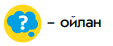 Ұйымдастыру кезеңі  Оқушылармен амандасып, түгендеп,  сынып тазалығын, оқу құралдарының түгендігін тексеру.Психологиялық ахуал қалыптастыру:  5 минут«Өзі туралы кластер» тренинг Оқушылар танысу үшін өздері туралы кластерлер құрастыруы керек.  Олар парақтың ортасындағы шеңберге  өз есімдерін жазып, одан таралатын шеңберлерге  өздерінің өмірінде маңызы бар  бес негізгі рөлін жазады. Мысалы: Жанұяның еркесі, адал дос т.бҮй тапсырмасын тексеру. «Өзіңді тексер» әдісі арқылы есепті тексеру«Интервью» әдісі арқылы өткен тақырыптар бойынша сұрақ-жауап қоюҰйымдастыру кезеңі  Оқушылармен амандасып, түгендеп,  сынып тазалығын, оқу құралдарының түгендігін тексеру.Психологиялық ахуал қалыптастыру:  5 минут«Өзі туралы кластер» тренинг Оқушылар танысу үшін өздері туралы кластерлер құрастыруы керек.  Олар парақтың ортасындағы шеңберге  өз есімдерін жазып, одан таралатын шеңберлерге  өздерінің өмірінде маңызы бар  бес негізгі рөлін жазады. Мысалы: Жанұяның еркесі, адал дос т.бҮй тапсырмасын тексеру. «Өзіңді тексер» әдісі арқылы есепті тексеру«Интервью» әдісі арқылы өткен тақырыптар бойынша сұрақ-жауап қоюҰйымдастыру кезеңі  Оқушылармен амандасып, түгендеп,  сынып тазалығын, оқу құралдарының түгендігін тексеру.Психологиялық ахуал қалыптастыру:  5 минут«Өзі туралы кластер» тренинг Оқушылар танысу үшін өздері туралы кластерлер құрастыруы керек.  Олар парақтың ортасындағы шеңберге  өз есімдерін жазып, одан таралатын шеңберлерге  өздерінің өмірінде маңызы бар  бес негізгі рөлін жазады. Мысалы: Жанұяның еркесі, адал дос т.бҮй тапсырмасын тексеру. «Өзіңді тексер» әдісі арқылы есепті тексеру«Интервью» әдісі арқылы өткен тақырыптар бойынша сұрақ-жауап қоюПсихологиялық ахуал қалыптастыру:  5 минут«Өзі туралы кластер» Үй тапсырмасын тексеру. «Өзіңді тексер» есепті тақтадан дұрыс жауабымен тексеру«Интервью» әдісі арқылы өткен тақырыптар бойынша сұрақ-жауап беруПсихологиялық ахуал қалыптастыру:  5 минут«Өзі туралы кластер» Үй тапсырмасын тексеру. «Өзіңді тексер» есепті тақтадан дұрыс жауабымен тексеру«Интервью» әдісі арқылы өткен тақырыптар бойынша сұрақ-жауап беруФБ: «жұлдызша беру» әдісі арқылыӨткен  сабақты қайталап жаңа сабаққа дайындық жүргізу үшін қызығушылығын ояту 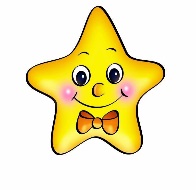 «Өзі туралы кластер» тренинг, қағаздар, қалам.«Өзі туралы кластер» тренинг, қағаздар, қалам.Жаңа сабаққа кіріспе  Білу және түсінуБерілген мәтіндерді балалар оқып алады.«Жигсо» әдісі(Әрбір топ берілген тақырып бойынша  негізгі түйінін айту. Бұл үшін топ ішінен спикер берілген уақыт ішінде (5 мин) басқа оқушыларға тақырыпты түсіндіру.)Энергия. Денелердің потенциалдық және кинетикалық энергияларыЗаводтар мен фабрикалардағы станоктар мен машиналар жұмыс істеу үшін, оларды электр двигатальдері қозғалысқа келтіруі керек, ал электр двигательдері электр энергиясын жұмсайды. Автомобильдер мен самолеттер, тепловоздар мен теплоходтар жанғыш отын энергиясының, гидротурбиналар биіктен құлап аққан судың энергиясын жұмсау арқылы жұмыс істейді. Біз өзіміз өмір сүріп, жұмыс істеу үшін өз энергиямыздың қорын тамақ арқылы ауық - ауық жаңар тып толықтырып отырамыз.«Энергия» терминін 1807 жылы ағылшын ғалымы Юнг енгізген, грек тілінен аударғанда «қозғалыс» дегенді білдіреді. Энергия – ішкі, жылу, ядролық, механикалық болып бөлінеді. Біз бүгін сіздермен механикалық энергиямен танысамыз. «Энергия» деген сөз күнделікті тұрмыста да жиі қолданылады. Мысалы, көп жұмыс істей алатын адамдарды энергиясы, мол, қайратты адамдар деп атаймыз. Энергия дегеніміз не? Бұл сұраққа жауап беру үшін мысалдар қарастырайық. Сығылған серіппе жазылғанда жұмыс істей алады, мысалы, жүкті көтер алады немесе арбаны итеріп қозғалтады. Жоғары көтеріліп қойылған қозғалмайтын жүк жұмыс істемейді, бірақ егер сол жүк төмен түссе, онда ол жұмыс істейді (мысалы, қазықты жерге қағып жібере алады). Әрбір қозғалыстағы дененің жұмыс істей алатын қабілеті бар. Мысалы, көлбеу жазықтықтан домалаған А болат шар В ағаш цилиндрге соғылып, оны біраз жерге жылжытады. Бұл жағдайда жұмыс істеледі. Егер бір дене немесе өзара әсерлесетін бірнеше дене жұмыс істей алатын болса, онда оларды, энергиясы бар деп айтылады. Энергия - бір дененің қандай жұмыс істей алатындығын көрсететін физикалық шама. Энергияны да жұмыс бірліктерімен, яғни джоульдармен өлшенеді.  Білу және түсінуБерілген мәтіндерді балалар оқып алады.«Жигсо» әдісі(Әрбір топ берілген тақырып бойынша  негізгі түйінін айту. Бұл үшін топ ішінен спикер берілген уақыт ішінде (5 мин) басқа оқушыларға тақырыпты түсіндіру.)Энергия. Денелердің потенциалдық және кинетикалық энергияларыЗаводтар мен фабрикалардағы станоктар мен машиналар жұмыс істеу үшін, оларды электр двигатальдері қозғалысқа келтіруі керек, ал электр двигательдері электр энергиясын жұмсайды. Автомобильдер мен самолеттер, тепловоздар мен теплоходтар жанғыш отын энергиясының, гидротурбиналар биіктен құлап аққан судың энергиясын жұмсау арқылы жұмыс істейді. Біз өзіміз өмір сүріп, жұмыс істеу үшін өз энергиямыздың қорын тамақ арқылы ауық - ауық жаңар тып толықтырып отырамыз.«Энергия» терминін 1807 жылы ағылшын ғалымы Юнг енгізген, грек тілінен аударғанда «қозғалыс» дегенді білдіреді. Энергия – ішкі, жылу, ядролық, механикалық болып бөлінеді. Біз бүгін сіздермен механикалық энергиямен танысамыз. «Энергия» деген сөз күнделікті тұрмыста да жиі қолданылады. Мысалы, көп жұмыс істей алатын адамдарды энергиясы, мол, қайратты адамдар деп атаймыз. Энергия дегеніміз не? Бұл сұраққа жауап беру үшін мысалдар қарастырайық. Сығылған серіппе жазылғанда жұмыс істей алады, мысалы, жүкті көтер алады немесе арбаны итеріп қозғалтады. Жоғары көтеріліп қойылған қозғалмайтын жүк жұмыс істемейді, бірақ егер сол жүк төмен түссе, онда ол жұмыс істейді (мысалы, қазықты жерге қағып жібере алады). Әрбір қозғалыстағы дененің жұмыс істей алатын қабілеті бар. Мысалы, көлбеу жазықтықтан домалаған А болат шар В ағаш цилиндрге соғылып, оны біраз жерге жылжытады. Бұл жағдайда жұмыс істеледі. Егер бір дене немесе өзара әсерлесетін бірнеше дене жұмыс істей алатын болса, онда оларды, энергиясы бар деп айтылады. Энергия - бір дененің қандай жұмыс істей алатындығын көрсететін физикалық шама. Энергияны да жұмыс бірліктерімен, яғни джоульдармен өлшенеді.  Білу және түсінуБерілген мәтіндерді балалар оқып алады.«Жигсо» әдісі(Әрбір топ берілген тақырып бойынша  негізгі түйінін айту. Бұл үшін топ ішінен спикер берілген уақыт ішінде (5 мин) басқа оқушыларға тақырыпты түсіндіру.)Энергия. Денелердің потенциалдық және кинетикалық энергияларыЗаводтар мен фабрикалардағы станоктар мен машиналар жұмыс істеу үшін, оларды электр двигатальдері қозғалысқа келтіруі керек, ал электр двигательдері электр энергиясын жұмсайды. Автомобильдер мен самолеттер, тепловоздар мен теплоходтар жанғыш отын энергиясының, гидротурбиналар биіктен құлап аққан судың энергиясын жұмсау арқылы жұмыс істейді. Біз өзіміз өмір сүріп, жұмыс істеу үшін өз энергиямыздың қорын тамақ арқылы ауық - ауық жаңар тып толықтырып отырамыз.«Энергия» терминін 1807 жылы ағылшын ғалымы Юнг енгізген, грек тілінен аударғанда «қозғалыс» дегенді білдіреді. Энергия – ішкі, жылу, ядролық, механикалық болып бөлінеді. Біз бүгін сіздермен механикалық энергиямен танысамыз. «Энергия» деген сөз күнделікті тұрмыста да жиі қолданылады. Мысалы, көп жұмыс істей алатын адамдарды энергиясы, мол, қайратты адамдар деп атаймыз. Энергия дегеніміз не? Бұл сұраққа жауап беру үшін мысалдар қарастырайық. Сығылған серіппе жазылғанда жұмыс істей алады, мысалы, жүкті көтер алады немесе арбаны итеріп қозғалтады. Жоғары көтеріліп қойылған қозғалмайтын жүк жұмыс істемейді, бірақ егер сол жүк төмен түссе, онда ол жұмыс істейді (мысалы, қазықты жерге қағып жібере алады). Әрбір қозғалыстағы дененің жұмыс істей алатын қабілеті бар. Мысалы, көлбеу жазықтықтан домалаған А болат шар В ағаш цилиндрге соғылып, оны біраз жерге жылжытады. Бұл жағдайда жұмыс істеледі. Егер бір дене немесе өзара әсерлесетін бірнеше дене жұмыс істей алатын болса, онда оларды, энергиясы бар деп айтылады. Энергия - бір дененің қандай жұмыс істей алатындығын көрсететін физикалық шама. Энергияны да жұмыс бірліктерімен, яғни джоульдармен өлшенеді.Әрбір топ берілген тақырып бойынша  негізгі түйінін айту. Бұл үшін топ ішінен спикер берілген уақыт ішінде (5 мин) басқа оқушыларға тақырыпты түсіндіруӘрбір топ берілген тақырып бойынша  негізгі түйінін айту. Бұл үшін топ ішінен спикер берілген уақыт ішінде (5 мин) басқа оқушыларға тақырыпты түсіндіруМақсаты: Жылдам әрі функционалды түрде сыни ойлануды дамыту. Тиімділігі: оқушының танымдық дағдысы артады. Сонымен қатар оқушыға сабақтың өмірмен байланысын көрсетеді және сабақтың тақырыбы мен мақсатын анықтауға мүмкіндік береді.ФБ: «жұлдызша беру» әдісіДескриптор: Жалпы -2 балл.- мәтін бойынша жұмыс жасай аладыОқулық,мәтіндер.Оқулық,мәтіндер.Сабақтың ортасыСергіту сәті5 минутСәйкестендірОқушыларға кесте беріледіДененің қозғалысымен байланысты энергиясы (кинетикалық)Дененің әсерлесу энергиясы(потенциалдық)Кинетикалық энергия формуласы E=mv2/2Потенциалдық энергия формуласы E=mgh«Тақташамен жұмыс»Оқушыларға физикалық шамалар, өлшем бірліктер және формулаларға байланысты тапсырмалар бередіЕсептер шығару1.  Жер бетінен 3,5 м биіктікке көтерілген массасы 6 кг дененің потенциалдық энергиясын анықтаңыз.2.  9 м/с жылдамдықпен қозғалатын 6 кг дененің кинетикалық энергиясы неге тең?3.  Массасы 60 кг денені 1200 Дж энергия шамасымен қандай биіктікке шығаруға болады?4.  20 м/с жылдамдықпен қозғалған дененің кинетикалық энергиясы 400 Дж болса,оның массасы:Сабақты бекіту үшін жаңа тақырып бойынша тест беремін. 1. «Дж»-мен өлшенетін физикалық шамаА) Күш моменті В) Күш С) Қысым Д) Энергия2. Потенциалдық энергияның формуласы:А) E=qEd В) E=mgh С) E= mv2/2 Д) E=kx2/23. Дененің кинетикалық энергиясы тәуелді:А) дененің жылдамдығы мен массасынаВ) дене массасынаС) дене жылдамдығынаД) дененің жылдамдығы мен массасына да тәуелді емес4. Дененің потенциалдық энергиясы мына шамаларға тәуелді:А) тек дененің массасына B) тек дененің биіктігінеC) дененің массасына және биіктігіне D) A,B,C5. Энергияның өлшем бірлігі:А) Вт B) Дж C) Н D) м6. Дененің жұмыс істеу қабілетін нақты көрсететін физикалық шама не деп аталады?А) жұмыс В) қуат С) энергия Д) жылу мөлшері7. Механикалық энергияның неше түрі бар?А) 2 В) 3 С) 1 Д) 48. Кинетикалық энергияны анықтау формуласыА) Ek=mv2/4 В) Ek=mv2 С) Ek=mv2/2 Д) Ek=mgh9. Энергияның белгіленуі:А) А В) P C) Q Д) EСәйкестендірОқушыларға кесте беріледіДененің қозғалысымен байланысты энергиясы (кинетикалық)Дененің әсерлесу энергиясы(потенциалдық)Кинетикалық энергия формуласы E=mv2/2Потенциалдық энергия формуласы E=mgh«Тақташамен жұмыс»Оқушыларға физикалық шамалар, өлшем бірліктер және формулаларға байланысты тапсырмалар бередіЕсептер шығару1.  Жер бетінен 3,5 м биіктікке көтерілген массасы 6 кг дененің потенциалдық энергиясын анықтаңыз.2.  9 м/с жылдамдықпен қозғалатын 6 кг дененің кинетикалық энергиясы неге тең?3.  Массасы 60 кг денені 1200 Дж энергия шамасымен қандай биіктікке шығаруға болады?4.  20 м/с жылдамдықпен қозғалған дененің кинетикалық энергиясы 400 Дж болса,оның массасы:Сабақты бекіту үшін жаңа тақырып бойынша тест беремін. 1. «Дж»-мен өлшенетін физикалық шамаА) Күш моменті В) Күш С) Қысым Д) Энергия2. Потенциалдық энергияның формуласы:А) E=qEd В) E=mgh С) E= mv2/2 Д) E=kx2/23. Дененің кинетикалық энергиясы тәуелді:А) дененің жылдамдығы мен массасынаВ) дене массасынаС) дене жылдамдығынаД) дененің жылдамдығы мен массасына да тәуелді емес4. Дененің потенциалдық энергиясы мына шамаларға тәуелді:А) тек дененің массасына B) тек дененің биіктігінеC) дененің массасына және биіктігіне D) A,B,C5. Энергияның өлшем бірлігі:А) Вт B) Дж C) Н D) м6. Дененің жұмыс істеу қабілетін нақты көрсететін физикалық шама не деп аталады?А) жұмыс В) қуат С) энергия Д) жылу мөлшері7. Механикалық энергияның неше түрі бар?А) 2 В) 3 С) 1 Д) 48. Кинетикалық энергияны анықтау формуласыА) Ek=mv2/4 В) Ek=mv2 С) Ek=mv2/2 Д) Ek=mgh9. Энергияның белгіленуі:А) А В) P C) Q Д) EСәйкестендірОқушыларға кесте беріледіДененің қозғалысымен байланысты энергиясы (кинетикалық)Дененің әсерлесу энергиясы(потенциалдық)Кинетикалық энергия формуласы E=mv2/2Потенциалдық энергия формуласы E=mgh«Тақташамен жұмыс»Оқушыларға физикалық шамалар, өлшем бірліктер және формулаларға байланысты тапсырмалар бередіЕсептер шығару1.  Жер бетінен 3,5 м биіктікке көтерілген массасы 6 кг дененің потенциалдық энергиясын анықтаңыз.2.  9 м/с жылдамдықпен қозғалатын 6 кг дененің кинетикалық энергиясы неге тең?3.  Массасы 60 кг денені 1200 Дж энергия шамасымен қандай биіктікке шығаруға болады?4.  20 м/с жылдамдықпен қозғалған дененің кинетикалық энергиясы 400 Дж болса,оның массасы:Сабақты бекіту үшін жаңа тақырып бойынша тест беремін. 1. «Дж»-мен өлшенетін физикалық шамаА) Күш моменті В) Күш С) Қысым Д) Энергия2. Потенциалдық энергияның формуласы:А) E=qEd В) E=mgh С) E= mv2/2 Д) E=kx2/23. Дененің кинетикалық энергиясы тәуелді:А) дененің жылдамдығы мен массасынаВ) дене массасынаС) дене жылдамдығынаД) дененің жылдамдығы мен массасына да тәуелді емес4. Дененің потенциалдық энергиясы мына шамаларға тәуелді:А) тек дененің массасына B) тек дененің биіктігінеC) дененің массасына және биіктігіне D) A,B,C5. Энергияның өлшем бірлігі:А) Вт B) Дж C) Н D) м6. Дененің жұмыс істеу қабілетін нақты көрсететін физикалық шама не деп аталады?А) жұмыс В) қуат С) энергия Д) жылу мөлшері7. Механикалық энергияның неше түрі бар?А) 2 В) 3 С) 1 Д) 48. Кинетикалық энергияны анықтау формуласыА) Ek=mv2/4 В) Ek=mv2 С) Ek=mv2/2 Д) Ek=mgh9. Энергияның белгіленуі:А) А В) P C) Q Д) EСәйкестендірБерілген кестеде жаңа тақырып бойынша, сәйкесін табады«Тақташамен жұмыс»Оқушылар физикалық шамалар, өлшем бірліктер және формулаларға байланысты тапсырмаларды тақташаға жылдам жазып, көрсетедіЖаңа тақырып бойынша алған теориялық білімдерін, практикада қолданады, яғни есептер шығарадыЖаңа тақырып бойынша тест орындайды. СәйкестендірБерілген кестеде жаңа тақырып бойынша, сәйкесін табады«Тақташамен жұмыс»Оқушылар физикалық шамалар, өлшем бірліктер және формулаларға байланысты тапсырмаларды тақташаға жылдам жазып, көрсетедіЖаңа тақырып бойынша алған теориялық білімдерін, практикада қолданады, яғни есептер шығарадыЖаңа тақырып бойынша тест орындайды. ФБ: «жұлдызша беру» әдісіДескриптор: Жалпы -2 балл.- формулаларды біледі«Тақташамен жұмыс» мақсаты оқушылар есеп шығаруда формулаларды еске түсіруДескриптор: Жалпы -2 балл.1. Потенциалдық энергия формуласын пайдаланып есеп шығара алады.2. Кинетикалық энергия формуласын пайдаланып есеп шығара алады.3. Формуланы қорыта отырып, потенциалдық энергия формуласынан биіктікті таба алады.4. Формуланы қорыта отырып, кинетикалық энергия формуласынан массаны таба алады.Дескриптор: Жалпы -2 балл.-Энергия, потенциалдық энергия және кинетикалық энергия тақырыбының теориясын біледіҚима қағазыТақташаҚима қағаздарыҚима қағаздарыҚима қағазыТақташаҚима қағаздарыҚима қағаздарыАяқталуыСабақтың соңыОй толғаныс.Рефлексия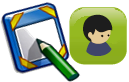 «Аяқталмаған сөйлем» әдісі.Мұғалім сабақты қорытындылау мақсатында оқушылардың сабаққа деген көзқарасын, рефлексиясын тыңдайды.«Аяқталмаған сөйлем» әдісі.Мұғалім сабақты қорытындылау мақсатында оқушылардың сабаққа деген көзқарасын, рефлексиясын тыңдайды.«Аяқталмаған сөйлем» әдісі.Мұғалім сабақты қорытындылау мақсатында оқушылардың сабаққа деген көзқарасын, рефлексиясын тыңдайды.Жеке жұмыс:  - бүгінгі сабақта мен....түсіндім, ...білдім, ....көзімді жеткіздім.- маған ерекше ұнағаны.....- сабақтан соң маған.......- қызықты болғаны.....- ......қиындық тудырды.- менің түсінгенім.....Жеке жұмыс:  - бүгінгі сабақта мен....түсіндім, ...білдім, ....көзімді жеткіздім.- маған ерекше ұнағаны.....- сабақтан соң маған.......- қызықты болғаны.....- ......қиындық тудырды.- менің түсінгенім.....Мұғалім оқушыларды  «Бас бармақ» әдісі арқылы бағалайды. Жарайсың!Жақсы!Талпын!Сонымен қатар 1-10 баллдық жүйе бойынша оқушылардың сабаққа қатысу белсенділігі бойынша бағаланады.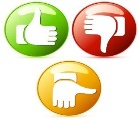 Үйге тапсырма: мазмұндау.Үйге тапсырма: мазмұндау.Үйге тапсырма: мазмұндау.Үйге тапсырма: мазмұндау.Үйге тапсырма: мазмұндау.№Сұрақжауап1Дененің қозғалысымен байланысты энергиясыпотенциалдық2Дененің әсерлесу энергиясыкинетикалық3Кинетикалық энергия формуласыE=mgh4Потенциалдық энергия формуласыE=mv2/2№Сұрақжауап1Дененің қозғалысымен байланысты энергиясыпотенциалдық2Дененің әсерлесу энергиясыкинетикалық3Кинетикалық энергия формуласыE=mgh4Потенциалдық энергия формуласыE=mv2/2